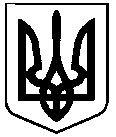 СВАТІВСЬКА МІСЬКА РАДАСЬОМОГО СКЛИКАННЯДВАДЦЯТЬ ДРУГА СЕСІЯРІШЕННЯВід 26 червня 2018 р.                                    м. Сватове                                                  № ____«Про внесення змін до рішення 20 сесії Сватівської міської ради 7 скликання від 25.01.2018 р. в частині надання дозволу гр. Узюма Р.В. на розробку проекту землеустрою щодо відведення земельної ділянки»Розглянувши заяву гр. Узюма Раїси Василівни, яка мешкає за адресою: Луганська область, м. Сватове, вул. Слобожанська, 7, про внесення змін в частину рішення 20 сесії Сватівської міської ради 7 скликання від 25.01.2018 р. про надання  гр. Узюма Р.В. дозволу на розробку проекту землеустрою щодо відведення земельної ділянки для індивідуального садівництва за адресою: Луганська область, м. Сватове, вул. Слобожанська, 5-б, у зв’язку з тим, що в процесі виготовлення ПП «Агроцентрнаука» проектної документації із землеустрою, площа земельної ділянки за результатами геодезичних робіт збільшилася на 0,0125 га, та Акту встановлення та узгодження меж земельних ділянок в натурі, керуючись ст. ст. 12, 122 Земельного кодексу України, ст. 26 Закону України „Про місцеве самоврядування в Україні”Сватівська  міська радаВИРІШИЛА :1.Внести зміни в частину рішення 20 сесії Сватівської міської ради 7 скликання від 25.01.2018 р. про надання гр. Узюма Р.Г. дозволу на розробку проекту землеустрою щодо відведення земельної ділянки, для індивідуального садівництва за адресою: Луганська область, м. Сватове, вул. Слобожанська, 5-б, та  викласти даний пункт в наступній редакції:2. Надати дозвіл:   гр. Узюма Раїсі Василівні, яка мешкає за адресою: Луганська область, м. Сватове, вул. Слобожанська, 7, на підготовку проекту землеустрою щодо відведення земельної ділянки у власність за адресою: Луганська область, м. Сватове, вул. Слобожанська, 5-б, із категорії земель сільськогосподарського призначення в землі сільськогосподарського призначення для індивідуального садівництва загальною площею - 0,0462 га. (код.  КВЦПЗ – 01.05).3. Контроль за виконанням даного рішення покласти  на постійну депутатську комісію з   питань будівництва, благоустрою, комунального обслуговування, земельних відносин та екології.  4. Дане рішення вступає в силу з моменту його прийняття.Сватівський міський голова                                                                                Є.В.Рибалко